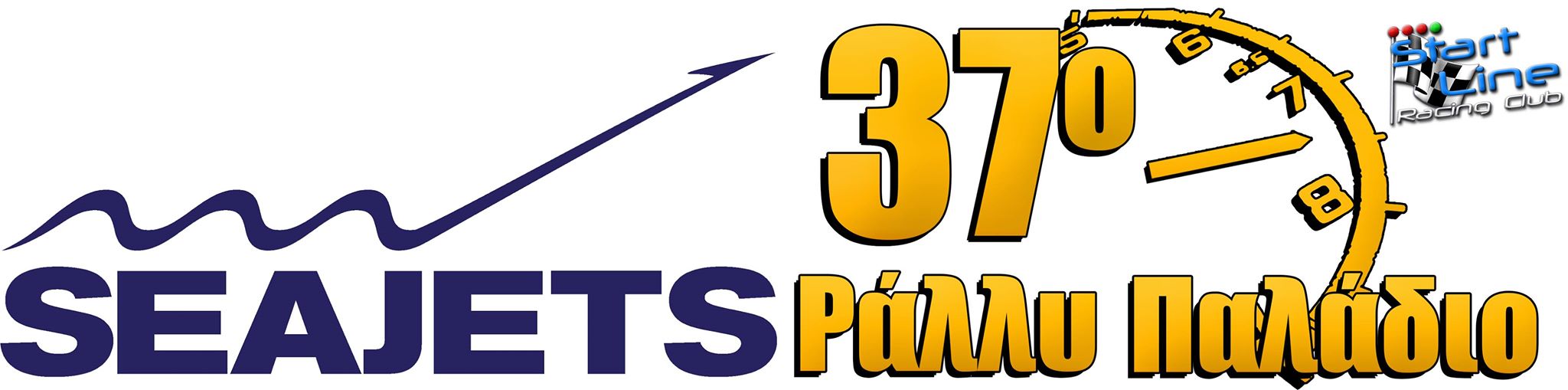 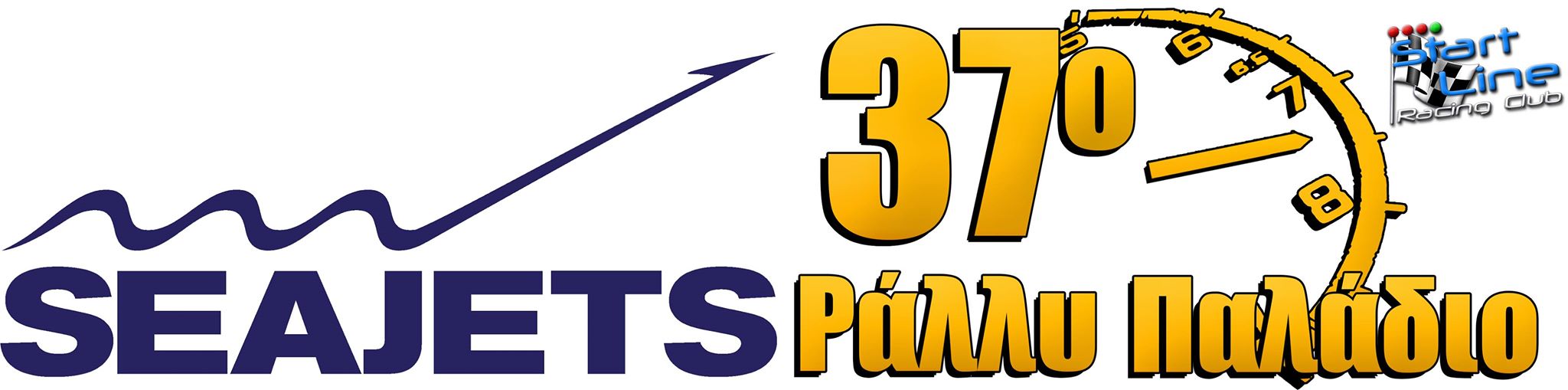 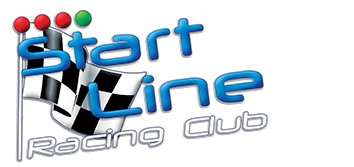 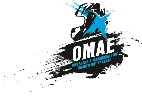 5 Νοεμβρίου 2016Φιλαδελφείας 7 & Κωνσταντινουπόλεως, 171 21 - Νέα Σμύρνη, τηλ+φαξ  210 9812341 – 210 9821069e- mail: startline@techlink.gr - website: www.startline.grΕίμαι κάτοχος μόνιμου σένσορα χρονομέτρησηςΠαρακαλούμε σημειώστεΔHΛΩΣH ΣYMMETOXHΣ (Λήξη συμμετοχών Παρασκευή 28 Οκτωβρίου)ΣTOIXEIA AYTOKINHTOYΠαράβολο για 1 αυτοκίνητο (παρακαλούμε σημειώστε (Χ) το παράβολο)Εάν είστε κάτοχος μόνιμου σένσορα χρονομέτρησης πληρώνετε το παραπάνω ποσό μείον 15 €Δήλωση για την οποία δεν έχει καταβληθεί παράβολο θεωρείται AKYPH    ΠΛHPΩMH ΠAPABOΛOY ΣYMMETOXHΣΣτο Γραφείο της START LINE ή στην ΤΡΑΠΕΖΑ ΠΕΙΡΑΙΩΣΌνομα λογαριασμού: START LINE  Aριθμός λογαριασμού: 5028082712259 - IBAN: GR 070 1720280005028082712259ΔHΛΩΣHΗ αστική ευθύνη των εμπλεκομένων με την οργάνωση και διεξαγωγή του αγώνα φυσικών και νομικών προσώπων, όπως ΟΜΑΕ,  ΕΠΑ, START LINE, Οργανωτική Επιτροπή, Στελέχη, καθώς και οδηγοί του αγώνα, καλύπτεται από ασφαλιστική εταιρεία με βάση ασφαλιστική σύμβαση που έχει συναφθεί και ισχύει μεταξύ της ΟΜΑΕ και της εκάστοτε ασφαλιστικής εταιρείας, σύμφωνα με τους όρους και τις προϋποθέσεις της συμβάσεως αυτής και της Ελληνικής Νομοθεσίας. Οποιαδήποτε άλλη ευθύνη των παραπάνω προσώπων κρίνεται με βάση την Ελληνική Νομοθεσία και τους ισχύοντες κανονισμούς  στους οποίους  προβλέπονται οι αρμοδιότητες και η ευθύνη του καθενός. O υπογράφων συμμετέχων / οδηγός / συνοδηγός του δηλωθέντος, αυτοκινήτου, στο 37ο Ράλλυ Παλάδιο, δηλώνω ότι έχω πλήρη γνώση των κανόνων και κανονισμών που έχουν εκδοθεί από την EΠA/ΟΜΑΕ που καλύπτει και ελέγχει τους αγώνες και εγγυώμαι να σέβομαι αυτές τις οδηγίες και τους κανονισμούς.Mε την υπογραφή μου βεβαιώνω ότι οτιδήποτε αναφέρω σ’ αυτήν τη δήλωση είναι αληθές.H δήλωση πρέπει να φθάσει στη γραμματεία το αργότερο μέχρι τις 28 Οκτωβρίου, μαζί με το αποδεικτικό της πληρωμής.---------------------------------------------------------------------------------------------------------------------------------------------------------------------------ΣYMMETEXΩNOΔHΓOΣΣYNOΔHΓOΣΣYNOΔHΓOΣOνομασία ΣυμμετέχοντοςΟμομασία ΣωματείουEπώνυμοΌνομαΨευδώνυμοHμερομηνία. γέννησηςΔιεύθυνσηTηλέφωνο εργασίαςTηλέφωνο οικίαςKινητόFaxE mailΔελτίο ΑθλητούEκδούσα AρχήAριθμός διπλώματοςXώρα έκδοσηςTeam Manager ή EκπρόσωποςTηλέφωνο εργασίαςKινητόe-mailKατασκευαστήςAριθμός ΚυκλοφορίαςTύποςC.C. κυβικάΚατηγορία / KλάσηAριθμός πλαισίουΈτος κατασκευής (Ιστορικά)Aριθμός κινητήραAριθ. Homologation Aρ. Δελτίου TαυτότηταςΠAPAB. ΣYMMETOXHΣΜέχρι 1600 κυβικάΜέχρι 1600 κυβικάΑπό 1600 κυβικά και πάνωΑπό 1600 κυβικά και πάνωMε προαιρετική διαφήμιση330,00 €360,00 €Xωρίς προαιρ. διαφήμιση660,00 €720,00 €